MẪU THÔNG TIN DOANH NGHIỆP(Dùng để kiểm chứng trước khi công bố Bảng xếp hạng VNR500 năm 2023)Ghi chú: 1. Đề nghị Quý Doanh nghiệp gửi bảng Mẫu Thông tin doanh nghiệp cho BTC qua email, fax hoặc bưu điện trước ngày 26/10/2023. Các tài liệu kèm theo nếu có (Báo cáo Tài chính kiểm toán, Báo cáo quyết toán thuế…) của Doanh nghiệp là các Bản sao có xác nhận của Doanh nghiệp. Doanh nghiệp cam kết và chịu trách nhiệm về tính khách quan và xác thực của các thông tin cung cấp cùng các tài liệu, tư liệu kèm theo.   2. Quý Doanh nghiệp hoạt động theo hình thức công ty mẹ - công ty con, tập đoàn vui lòng sử dụng   số liệu của Báo cáo tài chính hợp nhất kiểm toán.PHIẾU HỎI DOANH NGHIỆP(Khảo sát thông tin về tình hình kinh tế, thực trạng sản xuất kinh doanh của Doanh nghiệp trong năm 2023)Vietnam Report cam kết phiếu hỏi chỉ phục vụ mục đích nghiên cứu, không công bố những thông tin doanh nghiệp cung cấp theo đúng quy chế bảo mật thông tin.Trân trọng cảm ơn sự hợp tác của Quý Doanh nghiệp!Tổng quát tình hình hoạt động sản xuất kinh doanh của Quý Doanh nghiệp trong 9 tháng đầu năm nay so với cùng kỳ năm 2022? (Vui lòng đánh dấu X với 1 trong 5 phương án) Tăng trưởng doanh thu của Quý Doanh nghiệp hiện nay chủ yếu đến từ ngành kinh doanh nào? (Vui lòng đánh dấu X với 1 trong 4 phương án) Ngành kinh doanh cốt lõi  Ngành kinh doanh thứ cấp Ngành kinh doanh mới được mở rộng trong năm 2023 Khác (Vui lòng cho biết:	)Quý Doanh nghiệp cho biết tình hình chi phí hiện nay thay đổi như thế nào so với cùng kỳ năm 2022? (Vui lòng đánh dấu X với 1 trong 5 phương án)Những khó khăn dưới đây tác động như thế nào tới tình hình hoạt động sản xuất kinh doanh của Quý Doanh nghiệp trong năm vừa qua? Quý Doanh nghiệp dự báo những khó khăn này sẽ kéo dài trong bao lâu? (Vui lòng chọn tối đa 5 khó khăn bằng việc đánh dấu X vào mục Mức độ tác động và chọn 1 phương án tương ứng trong mục Dự báo thời gian tác động kéo dài tới)Theo Quý Doanh nghiệp, triển vọng tăng trưởng trong năm 2024 so với năm 2023 sẽ như thế nào?(Vui lòng đánh dấu X với 1 trong 5 phương án) Quý Doanh nghiệp dự kiến một số chỉ tiêu sau của năm 2024 sẽ như thế nào so với năm 2023?(Vui lòng đánh dấu X với 1 trong 5 phương án)Quý Doanh nghiệp dự kiến áp dụng những chiến lược nào dưới đây để duy trì và nâng cao hiệu quả hoạt động sản xuất kinh doanh trong những tháng tiếp theo? (Vui lòng chọn tối đa 5 phương án cho mỗi giai đoạn) Theo Quý Doanh nghiệp, những vấn đề chính sách nào dưới đây Chính phủ nên thực hiện để hỗ trợ doanh nghiệp trong thời gian tới? (Vui lòng chọn tối đa 5 phương án) Gia hạn và giảm thuế  Tăng cường hoạt động xúc tiến thương mại  Thực hiện các gói tín dụng ưu đãi  Cải thiện cơ sở hạ tầng, đặc biệt là cơ sở hạ tầng logistics Rà soát cắt giảm các thủ tục hành chính, đơn giản hóa các quy định liên quan đến hoạt động kinh doanh Đẩy mạnh công nghệ thông tin, tiến đến giải quyết thủ tục hành chính hoàn toàn trên không gian mạng Nâng cao hiệu quả các chương trình hỗ trợ người lao động Xử lý các vướng mắc liên quan đến quy tắc xuất xứ để tận dụng ưu đãi thuế quan FTA Kiểm soát lạm phát và ổn định vĩ mô Hoàn thiện hệ thống hành lang pháp lý, minh bạch hóa thông tin Bổ sung khung pháp lý về phát triển bền vững Khác (Vui lòng cho biết:	)Theo đánh giá của Quý Doanh nghiệp, ngành nào có tiềm năng tăng trưởng lớn nhất trong 12 tháng tới? (Vui lòng chọn tối đa 3 phương án) Bất động sản/Xây dựng		 Tài chính/Ngân hàng Bảo hiểm		 Điện/Năng lượng	 Bán lẻ		 Vận tải/Logistics Thực phẩm/Đồ uống		 Dược phẩm/Y tế Du lịch/Giải trí		 Thủy sản Công nghệ thông tin/Viễn thông		 Nông nghiệp Công nghiệp/Chế tạo		 Dệt may/Da giày Khác (vui lòng cho biết):.....................................................................................................................................Quý Doanh nghiệp vui lòng cung cấp địa chỉ để nhận Báo cáo Sách trắng Kinh tế Việt Nam 2024: Tên người nhận: ……………………………………………………………………………................................................................................Bộ phận làm việc: ……………………………………………………………………………...............................................................................Địa chỉ nhận báo cáo: ………………………………………………………………………………......................................................................Điện thoại: ………………………………………………………....  Email:  ……………................................................................................Trân trọng cảm ơn sự hợp tác của Quý Doanh nghiệp! THÔNG TIN TỔNG QUAN  THÔNG TIN TỔNG QUAN  THÔNG TIN TỔNG QUAN Tên Doanh nghiệpTên tiếng AnhMã số thuếTrụ sở chínhTel / FaxEmail / WebsiteTình trạng niêm yếtNăm thành lậpVốn điều lệSở hữu vốnNgành SXKD chínhTổng Giám đốcĐiện thoạiĐại diện liên lạc / Chức danhEmail / Điện thoạiCÁC CHỈ TIÊU TÀI CHÍNH NĂM 2022 VÀ 2023 (ĐƠN VỊ: TRIỆU ĐỒNG)CÁC CHỈ TIÊU TÀI CHÍNH NĂM 2022 VÀ 2023 (ĐƠN VỊ: TRIỆU ĐỒNG)CÁC CHỈ TIÊU TÀI CHÍNH NĂM 2022 VÀ 2023 (ĐƠN VỊ: TRIỆU ĐỒNG)Năm 20229 tháng năm 2023Tổng tài sảnVốn chủ sở hữuTổng Doanh thuLợi nhuận trước thuếLợi nhuận sau thuếTổng lao độngQuý Doanh nghiệp vui lòng quét mã QR dưới đây để tải bản mềm (nếu cần):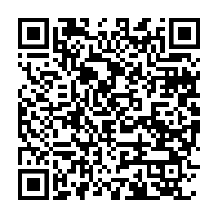 ĐẠI DIỆN DOANH NGHIỆP(Ký tên và đóng dấu)PHẦN I. TÌNH HÌNH KINH DOANH CỦA DOANH NGHIỆPChỉ tiêuGiảm đi đáng kểGiảm điCơ bản ổn địnhTăng lênTăng lên đáng kểDoanh thuLợi nhuậnTổng chi phíSố lượng nhân viênSố lượng đơn hàngChỉ tiêuGiảm đi đáng kểGiảm điCơ bản ổn địnhTăng lênTăng lên đáng kểChi phí lao độngChi phí nguyên vật liệuChi phí bán hàng, marketingChi phí đầu tư chuyển đổi công nghệChi phí đầu tư phát triển bền vữngKhó khănMức độ tác độngMức độ tác độngMức độ tác độngDự báo thời gian tác động kéo dài tớiDự báo thời gian tác động kéo dài tớiDự báo thời gian tác động kéo dài tớiDự báo thời gian tác động kéo dài tớiKhó khănTác động ítTác động tương đốiTác động lớnCuối năm 2023Nửa đầu năm 2024Cuối năm 2024Qua năm 2024Kinh tế tăng trưởng chậmBiến động giá năng lượng, nguyên vật liệu đầu vàoCác vấn đề liên quan đến chuỗi cung ứng, logistics, phân phốiGiảm số lượng đơn hàng, hàng tồn kho tăng lênSức ép từ tỷ giá gia tăngLạm phát caoKhó khăn trong tiếp cận nguồn vốn, lãi suất caoRủi ro an ninh mạngLao động không đáp ứng được về số lượng/chất lượngBất ổn chính trị trên thế giớiCầu tiêu dùng yếuCạnh tranh giữa các doanh nghiệp cùng ngànhKhác (Vui lòng cho biết:		)PHẦN II. TRIỂN VỌNG KINH DOANH VÀ ĐỀ XUẤT CHÍNH SÁCHKhó khăn hơn rất nhiềuKhó khăn hơn một chútKhông thay đổiKhả quan hơn một chútKhả quan hơn rất nhiềuNền kinh tếNgànhChỉ tiêuGiảm đi đáng kểGiảm điCơ bản ổn địnhTăng lênTăng lên đáng kểDoanh thuTổng chi phíLợi nhuậnChiến lược12 tháng36 thángTăng cường ứng dụng công nghệ tự động hóa trong vận hành sản xuất, tiếp thị bán hàngĐào tạo và nâng cao chất lượng nguồn nhân lựcCải thiện cơ cấu chi phíThâm nhập thị trường nước ngoàiTinh gọn bộ máy, cắt giảm nguồn nhân lựcTăng cường phát triển văn hóa doanh nghiệpChuyển đổi, linh hoạt với chuỗi cung ứngTăng cường quản lý rủi roTăng cường hoạt động kinh doanh cốt lõiTăng cường đầu tư vào đổi mới sáng tạo, phát triển sản phẩm và dịch vụ mớiHợp tác với các tổ chức, công ty khác☐☐Theo đuổi chiến lược M&AĐẩy mạnh thực hành ESG, phát triển bền vững☐☐Nâng cao hình ảnh doanh nghiệp, đẩy mạnh marketing☐☐Khác (Vui lòng cho biết:	………………………………………)THÔNG TIN NHẬN BÁO CÁO